Förderleitlinie Lions-Förderverein Langenfeld e.V. 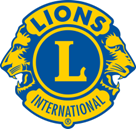 Der Lions-Club Langenfeld fördert über den Lions-Förderverein Langenfeld e.V. laut Satzung ausschließlich und unmittelbar gemeinnützige und mildtätige Zwecke im Sinne des Abschnitts „Steuerbegünstigte Zwecke“ der Abgabenordnung (AO).Die Satzungszwecke werden im Sinne der Ideale von Lions Clubs International entsprechend den Beschlüssen des Lions-Club Langenfeld verwirklicht.Was wird gefördert?Der Lions-Förderverein Langenfeld e.V. fördert gemeinnützige Projekte in den Förderbereichen:Kinder- / JugendhilfeFörderung der Jugendpflege und Jugendfürsorge, der Gesundheitsfürsorge, sowie der Gewalt- und DrogenpräventionHilfe für Menschen mit BehinderungMedizinische Hilfen insbesondere für Kinder und JugendlicheHilfe für alte / demente / todkranke MenschenHilfe für Bedürftige / Menschen in NotBildung und Kultur (Kunst, Musik, Theater, Sport etc.)Talentförderung für Kinder und JugendlicheIntegration/ FlüchtlingshilfeVölkerverständigung / internationaler AustauschNachhaltigkeit / Klima- und UmweltschutzFür die Anfragestellung müssen verschiedene Voraussetzungen erfüllt werden. Wenn diese erfüllt sind, können Sie ein Anfrage über das hinterlegte Formular stellen.Wer kann eine Anfrage beim Lions-Förderverein Langenfeld e.V. stellen?Jegliche gemeinnützige Einrichtung, Verein, Gesellschaft und Körperschaft, deren Anträge den Satzungszwecken des Lions-Club Langenfeld entsprechen.
Wer kann keine Anfrage stellen?Privatpersonen können keine Anfrage stellen.
Welche Voraussetzungen müssen die Projekte/Maßnahmen erfüllen?Das Vorhaben hat – zum Zeitpunkt der Anfragestellung – noch nicht begonnen.Alle weiteren Möglichkeiten zur anderweitigen Finanzierung sind ausgeschöpft.Das Projekt/die Maßnahme entspricht einem der ausgewiesenen Satzungszwecke.Der Lions-Club Langenfeld behält sich vor, dass der Anfragesteller/die Anfragestellerin eine angemessene Eigenleistung zur Maßnahme erbringt.
Welche Kosten werden übernommen?Es können sowohl Personal- als auch Sachkosten gefördert werden.Lokale Projekte stehen dabei im Fokus.
In welcher Form erfolgt der Verwendungsnachweis? Die Verwendung der Förderung ist durch eine Kostenaufstellung nachzuweisen. Ein eventueller Restbetrag kann nur in Abstimmung für andere Zwecke verwendet werden oder ist zurückzuzahlen
Publizieren der FörderungIn einer der Förderung angemessenen Weise erfolgt eine Außendarstellung der Förderung durch die Lions z.B. Pressearbeit, Veröffentlichung auf Websiten/Homepage/Social Media, Erwähnung in Jahresberichten etc.Wenn Sie die Voraussetzungen erfüllen, finden Sie das Anfrageformular neben diesem Link.Ein Rechtsanspruch auf eine Förderung besteht nicht.